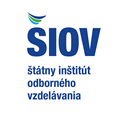 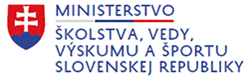 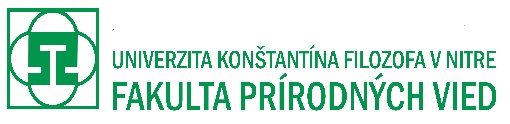 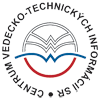 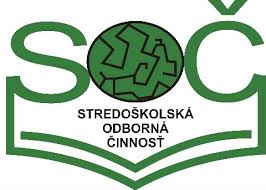 Zoznam účastníkov Stredoškolskej konferencie spojenej s prezentáciou najúspešnejších odborných prác mladých talentov - dištančne22. jún 2021Technická podpora:prostredníctvom MS Teams, Mgr. Stanislav Slačka, CVTI  SR – ŠVS Banská Bystrica	Moderátorka:       PaedDr. Anna Sandanusová, PhD., FPV UKF NitraGestor podujatia:Štátny inštitút odborného vzdelávania, Odbor podpory smerovania mládeže, Ing. Vlasta Púchovská, Mail. kontakt: vlasta.puchovska@siov.skPor. čísloMeno a priezvisko autora/autorovNázov a adresa školyNázov odbornej prácezameranie/ odbor01.Ema Švichká Katarína PlačkováGymnázium Štefánikova 219/4, BytčaLetný tábor „V sedle“01-Problematika voľného času02.Jakub HubáčekJakub GálStredná priemyselná škola strojnícka a elektrotechnickáUlica Fraňa Kráľa 20949 01 NitraUniverzálny refraktometer02-Matematika, Fyzika03.Solange De Fatima Šebová, Timea VrtíkováGymnázium Andreja VráblaMierová 5934 01 LeviceMatematika v každodennom živote02-Matematika, Fyzika04.Gabriela ČaplovičováGymnázium P.O.Hviezdoslava, Hviezdoslavova 20, KežmarokTajomstvá kurkumy03-Chémia, Potravinárstvo05.Ivana BuchtováGymnázium Ul. 1. májaPúchovVývoj a etológia kury domácej04-Biológia06.Mike HricGymnázium Andreja Kmeťa, Kolkopašská 1738/9, Banská ŠtiavnicaSolárny dom05-Životné prostredie, geografia, geológia07.Lucia GoldbergerováGymnázium M.R.ŠtefánikaSlnečná 1117/2ŠamorínVplyv automobilovej dopravy na znečistenie ovzdušia05-Životné prostredie, geografia, geológia08.Adam HjadlovskýGymnázium Jozefa LettrichaUl. Jozefa Lettricha 2MartinOkruh Formuly 1 na Slovensku08-Hotelierstvo,gastronómia,Cestovný ruch09.Lukáš Jurkovič  Ivan SádeckýDaniel DudášikStredná priemyselná škola  stavebná Žilina, Veľká Okružná 25, ŽilinaRevitalizácia objektov a verejného priestoru v obci Likca10-Stavebníctvo, geodézia, kartografia, interiérový dizain10.Marek SchőnGymnázium Ul. 17. novembra 1180/16TopoľčanyŽivot a osud Alexandra Borisoviča Makarenka13-História, filozofia,právne vedy11.Ester LeškováEma LackovičováOA Prievidza F.Madvu 2,971 01 Prievidza20. storočie v spomienkach našich predkov13-História, filozofia,právne vedy12.Daniel DzurikGymnáziumPark mládeže 5KošiceDôchodkový systém na Slovensku15-Ekonomika a riadenie13.Zuzana MadarasováGymnázium Park Mládeže 5, KošiceAnalýza najčastejšie používaných farieb autorov v animovaných médiách16- Humanitné a spoločenskovedné14.Katarína ChovancováGymnázium sv.Františka z AssisiJ.M.Hurbana 44ŽilinaVýroba ľanového plátna16-Teória kultúry, umenia, umelecká, odevná tvorba15.Katarína KedžuchováSúkromná stredná odborná škola,Ul. 29.augusta 4812,PopradMoje hviezdy prestali žiariť a čo Tvoje?16-Teória kultúry, umenia, umelecká, odevná tvorba16.Judita ČerveňanskáGymnázium M.R,ŠtefánikaŠportová 41915 01 Nové Mesto nad VáhomPodolský kroj16-Teória kultúry, umenia, umelecká, odevná tvorb17.Anna SemkováGymnázium Grosslingova 19, BAMiera osamelosti mladých ľudí vo vzťahu k vybraným faktorom.17-Pedagogika, psychológia, sociológia18.Júlia ReinoldováSpojená škola Svätej rodinyGymnáziumGercenova 3263/10851 01 Bratislava Šport a telesná výchova pre jednotlivcov s pas.17-Pedagogika, psychológia, sociológia 